Annex ALeased Areas and Internal Parking SpacesLayout of the premise on 2nd floor 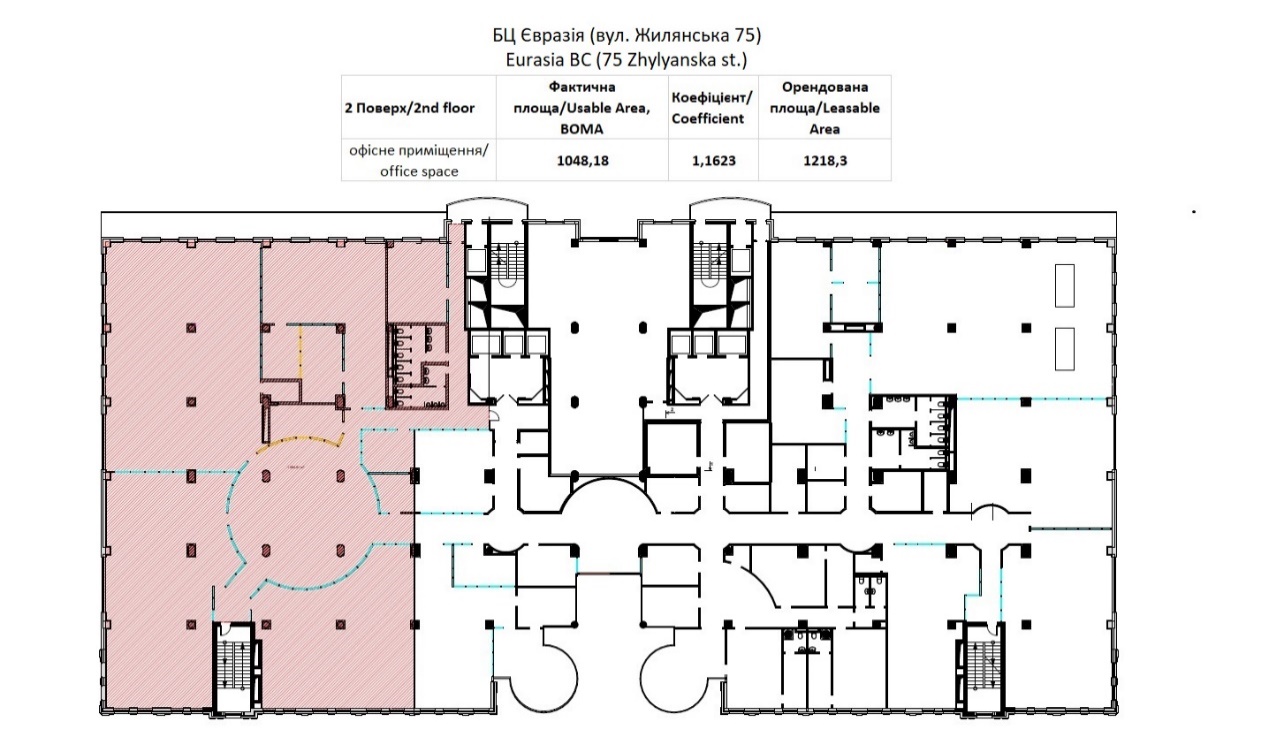 Layout of the premise on 3rd floor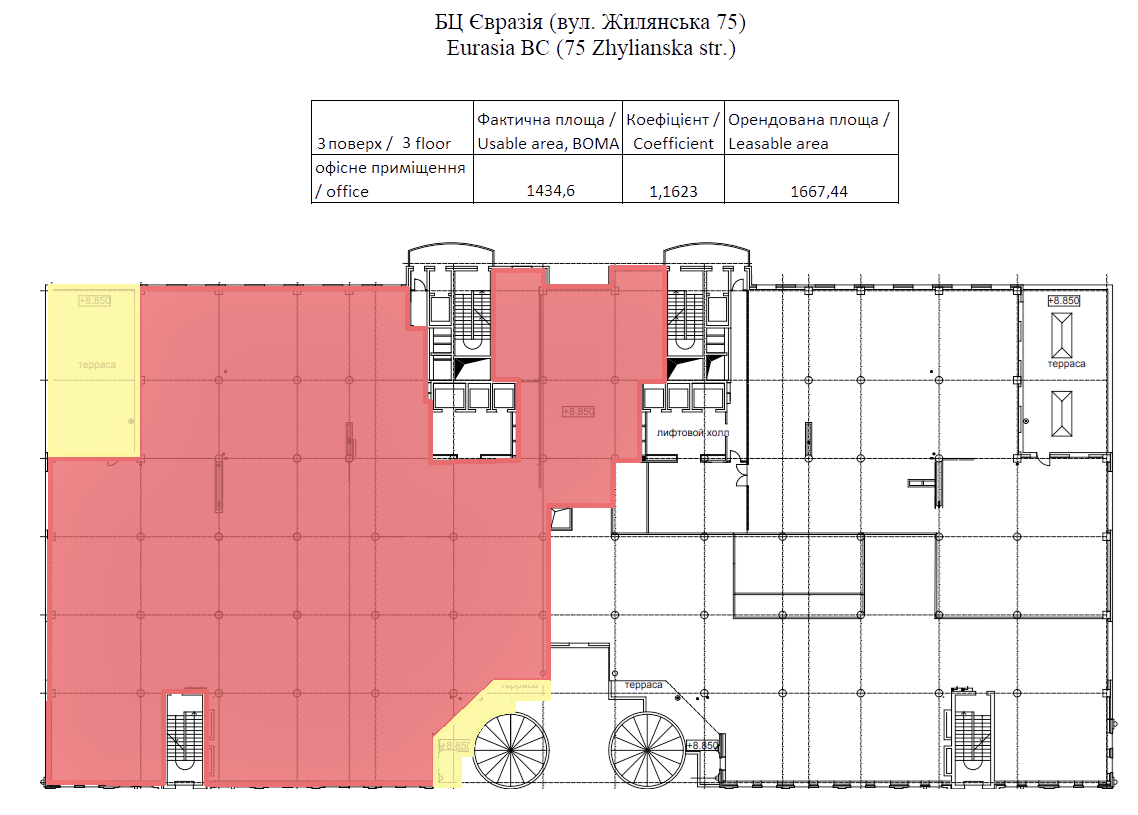 